	NEW! 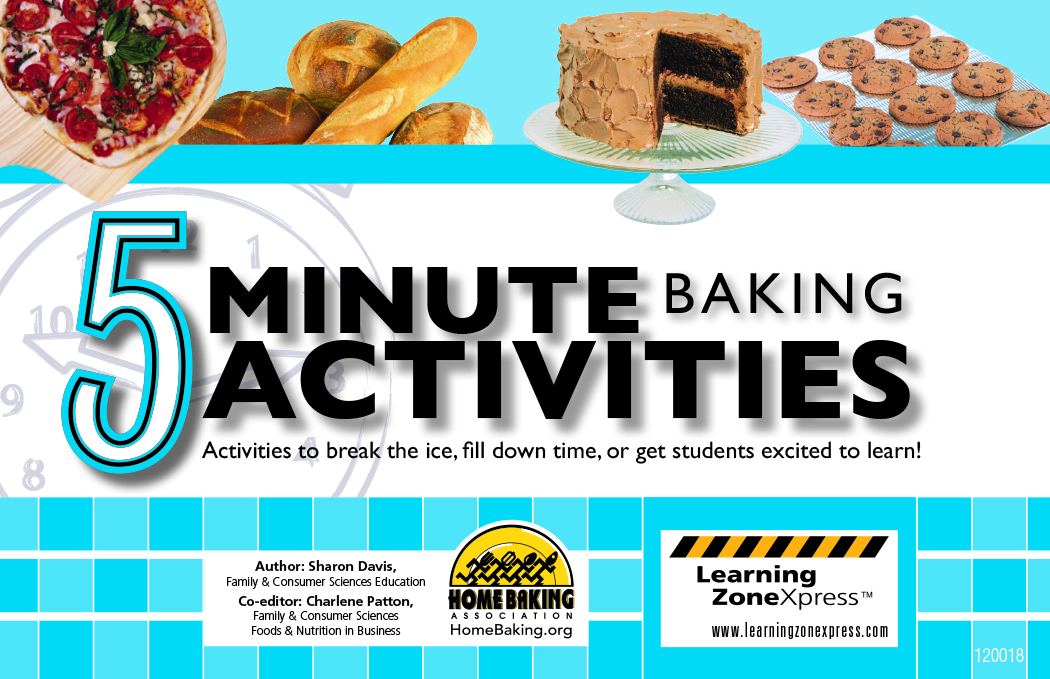 Build food skillsin- and out-of- school!Order atHomeBaking.org50 baking activities to support sciences, math, and art for individuals, families and community life.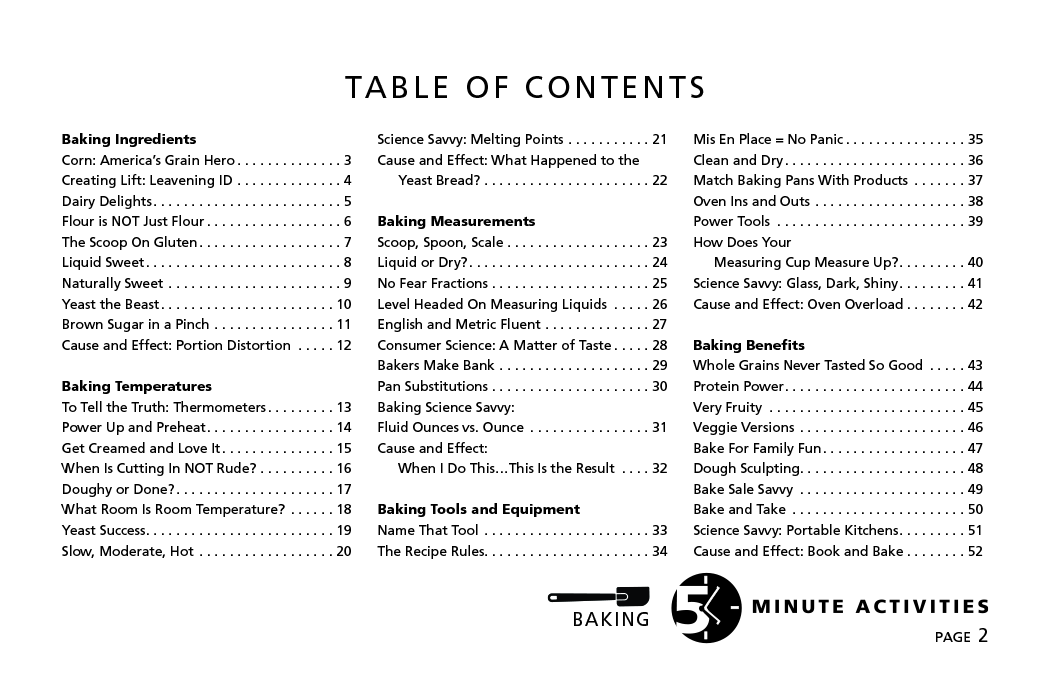 Non-profit prices for educator resources http://homebaking.org/products.php#.Uz7TG1zLDwI SAMPLE 5-Minute Baking Lesson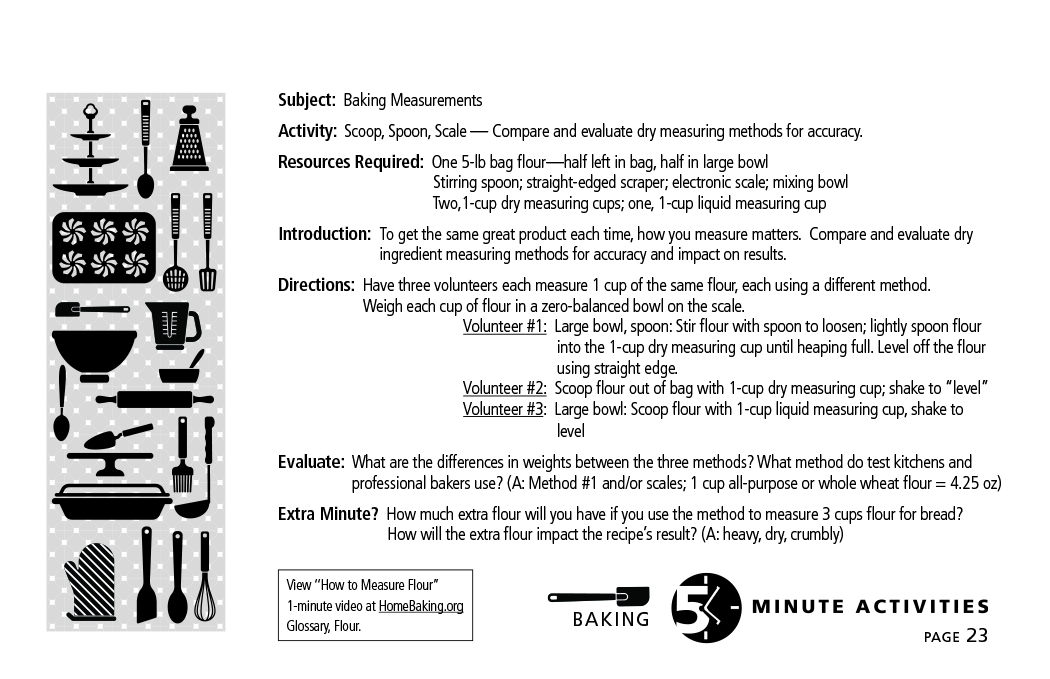 